ContentsRationale	1Planning using these guidelines	2Mapping of Essential Learnings and Year 10 Guidelines	3Essential Learnings by the end of Year 9 — Health and Physical Education (HPE)	3Essential Learnings by the end of Year 9 — Technology	6Year 10 Guidelines — Health and Physical Education (HPE)	8Year 10 Guidelines — Technology	10Assessment	12Planning an assessment program	12Standards	12Assessment techniques and instruments	12Courses of study	14Examples of term- or semester-length units of study	14RationaleThe central focus of home economics is the wellbeing of people within their personal, family, community and work roles. Home economics encourages personal independence and effective living within wider society, and promotes preferred futures for self and others. Home economics is an interdisciplinary study drawing on the fields of nutrition, textiles and fashion, the built environment, human development, relationships and behaviour. In home economics education, students become increasingly aware of the processes of growth and development and take increasing responsibility for their own growth and development. They make decisions and take actions to promote healthy eating and develop a sensitive approach to interpersonal relationships. They contribute to environments that are supportive of human growth and development, and develop a respect for the lifestyle choices of other people.Informed people who think critically and creatively make socially and ethically responsible actions that enhance wellbeing. People who promote wellbeing and design their futures understand that the decisions and actions taken by them and others have consequences.The ways of working and knowledge and understanding in these guidelines are drawn from the Essential Learnings (ELs) for Technology and Health and Physical Education (HPE), and the Year 10 Guidelines for the Technology and the Health and Physical Education learning areas.Figure 1 shows the relationship between the ELs and the Year 10 Guidelines and shows how they can be used to construct a course of study using the Home Economics Lower Secondary Subject Area Guidelines (Home Economics LSSAG).Figure 1: Essential Learnings, Year 10 Guidelines and Home Economics Lower Secondary Subject Area Guidelines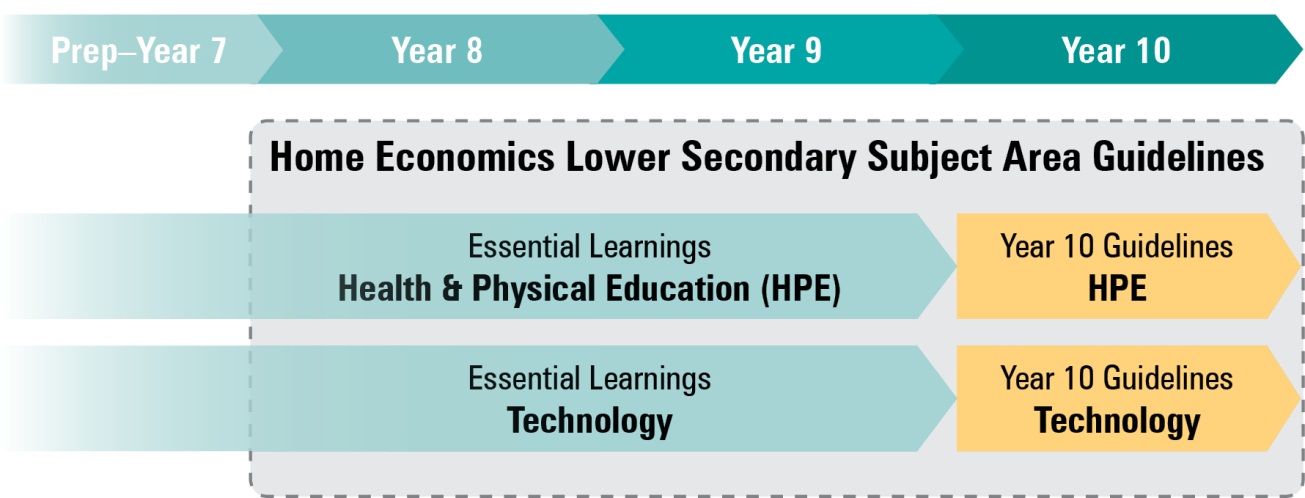 Planning using these guidelinesThe development of a course of study is a school-based decision. A school may decide to use all or part of the information contained in these guidelines to construct a course of study. The Home Economics LSSAG allows teachers to develop a variety of courses of study that meet the specific needs and interests of students and can be used to plan:part of a specialised Year 8, Year 9 or Year 10 Home Economics coursepart of a combined Year 8/9 or Year 9/10 Home Economics courseterm- or semester-length units of workan integrated multidisciplinary or transdisciplinary course of study that combines learning statements from other learning areas (e.g. enterprise education).Figure 2: Five processes for planning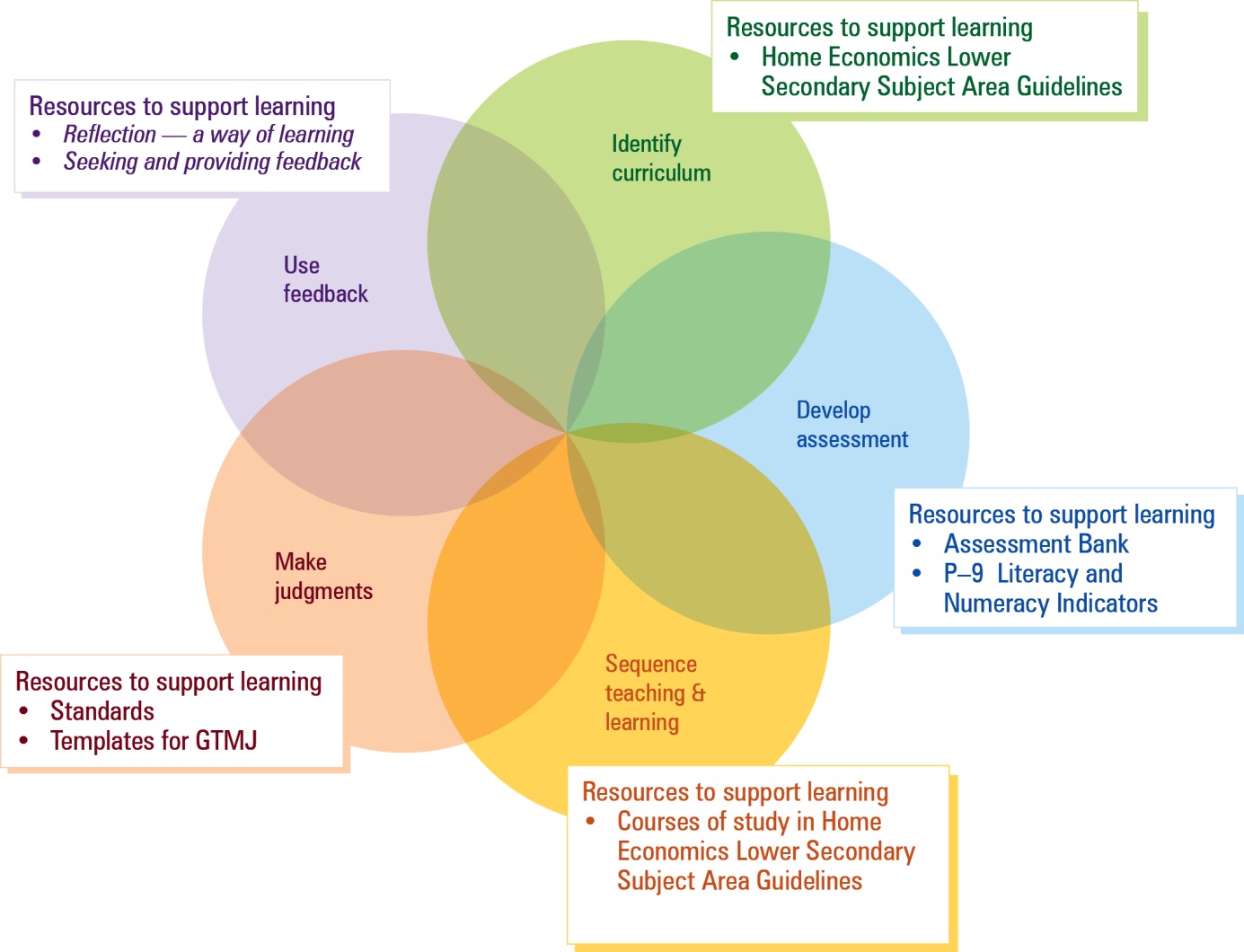 Mapping of Essential Learnings and Year 10 GuidelinesThe following section includes the ways of working from the ELs and Year 10 Guidelines that link to Home Economics. Also included are tables that map the ELs and Year 10 Guidelines to Home Economics knowledge and understanding (K&U) examples. These lists of examples are not exhaustive.Essential Learnings by the end of Year 9 — Health and Physical Education (HPE)Relevant ways of workingStudents are able to:identify issues and inequities and plan investigations and activitiesresearch, analyse and evaluate data, information and evidence draw conclusions and make decisions to construct arguments propose, justify, implement and monitor plans or actions to achieve goals, address inequities and promote health and wellbeing, movement capacities and personal developmentidentify risks and devise and apply safe practicesselect and apply positive, respectful and inclusive personal development skills and strategiesreflect on health inequities, and identify the impact of diverse influences on health and wellbeing, movement capacities and personal development, and the best use of positive influencesreflect on learning, apply new understandings and justify future applications. Knowledge and understanding (K&U)Essential Learnings by the end of Year 9 — TechnologyWays of workingStudents are able to:investigate and analyse specifications, standards and constraints in the development of design ideasconsult, negotiate and apply ethical principles and cultural protocols to investigate, design and make productsgenerate and evaluate design ideas and communicate research, design options, budget and timelines in design proposalsselect resources, techniques and tools to make products that meet detailed specificationsplan, manage and refine production procedures for efficiencymake products to meet detailed specifications by manipulating or processing resourcesidentify, apply and justify workplace health and safety practicesevaluate the suitability of products and processes against criteria and recommend improvementsreflect on and analyse the impacts of products and processes on people, their communities and environmentsreflect on learning, apply new understandings and justify future applications.Knowledge and understanding (K&U)Year 10 Guidelines — Health and Physical Education (HPE)Relevant ways of workingStudents are able to:plan investigations, actions and activitiescollect, sort and analyse information and resourcestrial actions and strategiesevaluate information, draw conclusions and make decisionsexamine risk, and decide upon and apply safe practicesselect and demonstrate personal development skills and strategies.Knowledge and understanding (K&U)Year 10 Guidelines — TechnologyWays of workingStudents are able to:investigate and analyse products, processes or services in response to design challenges or problemsdesign solutions to challenges or problems, considering appropriateness, purpose and constraints, including budgets and timelinesdevelop and use production plans to manage and refine procedures, using suitable techniques and tools, to make quality-controlled products, processes or servicesuse safe and ethical practices relevant to specific contextscreate products, processes or services to meet challenges or problems by manipulating or processing resources (information, materials and systems)communicate design solutions in response to challenges or problems using suitable modes and genres for presenting technical ideas and design concepts for a given audience and purposeuse evaluation throughout the design and production process to validate and refine the effectiveness of solutions to challenges or problemsanalyse and evaluate the ethics and impacts of products, processes and services on local and global communities and environmentsreflect on learning, applying new understandings of technological processes to wider contexts.Knowledge and understanding (K&U)AssessmentPlanning an assessment programThe assessment program for a course of study using the Home Economics LSSAG should include a range and balance of assessment types that provide opportunities for students to demonstrate their learning across:the standardsassessment techniques and instruments that include:a range of assessment conditionswritten and nonwritten modes.StandardsIn a lower secondary context, the standards applied to the course may be drawn from the standards linked to the ELs and/or the Year 10 Guidelines for the relevant learning areas. Both sets of standards align to the curriculum content used in the Home Economics LSSAG.The assessable elements identify the valued features of each key learning area and indicate what evidence of student learning is collected and assessed. The assessable elements The assessable elements for the HPE and Technology ELs are shown in Figure 3. Schools should decide how to use these assessable elements when designing a home economics course of study and assessment program.Figure 3: Assessable elements of HPE and Technology ELsAssessment techniques and instrumentsThe following advice is provided to help schools use the Home Economics LSSAG to build student learning towards assessment techniques that are valued in the Year 10 Guidelines for the HPE and Technology learning areas and in senior technology subjects. Assessment of home economics involves students working on authentic, problem-solving situations, so assessment techniques focus on generating evidence by documenting these processes. Assessment should provide opportunities for students to demonstrate the relevant knowledge and understanding as well as the ways of working. All assessment pieces should include appropriate and relevant assessment conditions.Courses of study Multiple courses of study with different focuses can be developed from these guidelines. The table below provides examples of how the ELs and Year 10 Guidelines can be used to plan and develop units of study which target Years 8–10 students. This does not preclude other ways of planning and packaging the learning statements. Please note that these examples are not full units of work, and need to be further developed with assessment and learning experiences to complete a course of study.Examples of term- or semester-length units of studyExample 1: How do I become a healthy adolescent?Example 2: How can recycled materials be used to create fashion accessories?Home Economics Lower Secondary Subject Area GuidelinesJune 2014ELs (end of Year 9) — HPEELs (end of Year 9) — HPEHome Economics LSSAG K&U examplesHealthHealth is multidimensional and dynamic, and influenced by actions and environmentsHealth has physical, social, emotional, cognitive and spiritual dimensions, which are dynamic, interrelated and interdependentExamples may include:Factors influencing physical, social and emotional growth, development and wellbeing e.g. challenges with nutritional needs, catering for physical activities, peer relationships, intellectual and creative challengesInfluences of significant transitions in life on growth, development and wellbeing e.g. puberty, changes in family structureRole of food as a socialiser that enhances social and emotional healthFactors influencing intellectual wellbeing e.g. omega-3HealthHealth is multidimensional and dynamic, and influenced by actions and environmentsThe interaction between personal, social, cultural and environmental factors influences health behaviours, including nutrition and physical activity choicesExamples may include:Influences of the media, marketing and social trends on consumer choicesInfluences of food on individual, family and community wellbeingTrends in eating behaviours and planned healthy food choicesThe nutritional components of food, including the use of food selection models or tools, are required when assessing and planning for dietary patterns Food and nutrition needs of individuals, families and communities Food selection is influenced by:access to food / food availabilityeducationsocioeconomic status	individual food choice 	stage of the life cycle and special dietary needs	marketing	social and cultural factors	practical skills and techniques	resourcesHealthHealth is multidimensional and dynamic, and influenced by actions and environmentsIndividual, group and community action that enables people to adopt health promotion strategies, can address inequities and promote health and wellbeing, including safetyExamples may include:Importance of food for the different dimensions of health e.g. physical, social, emotional, intellectualPersonal factors e.g. lifestyle, physical activity levels, specific health conditionsCost and limited access to healthy food, including shopping centres, rural and remote areas and disadvantaged socioeconomic groupsHealth promotion strategies and actioning of strategies such as: identify improvements neededidentify factors that influence own and others’ food intake develop and implement strategies for personal behaviour change e.g. preparing healthy foods develop and implement strategies for creating a supportive environment for self and others e.g. teaching others to prepare foods to support their goals, promoting wise consumer decisionssuggest and implement strategies that prevent or minimise negative impacts e.g. advocate for improved food choices within current trends, such as healthy takeaway or fast foodsHealthHealth is multidimensional and dynamic, and influenced by actions and environmentsAdolescents can meet their specific nutritional needs through eating foods that reflect the dietary guidelines Examples may include:Healthy eating behavioursStrategies for optimising healthy food choices based on identified nutritional needs for growth, energy and healthInformation from Dietary Guidelines for Children and Adolescents in Information from Australian Guide to Healthy EatingPhysical, social and emotional factors that influence dietary behaviours e.g. importance of food for the different dimensions of health, personal factors, social factors, cultural backgroundLabel interpretation to enable healthy choices of processed foodsPersonal developmentDiverse social, cultural and environmental factors, values, beliefs and behaviours influence relationships and self-management, and shape personal developmentIdentity, health and wellbeing are interdependent and influenced by social and cultural factorsExamples may include:Competing influences: peer influences conflicting with traditional values, personal and community values impacting on the importance given to different concepts, media-constructed images and scientific dataActions and behaviours of different groups can impact on stakeholders e.g. marketing companiesSocial issues in home economics contexts: issues resulting from the actions and behaviours of individuals, groups, communities, governmentsInfluence of changes associated with significant transitions in physical, social and emotional growth and developmentInfluence of own and others’ behaviours on self-concept and self-esteemPersonal developmentDiverse social, cultural and environmental factors, values, beliefs and behaviours influence relationships and self-management, and shape personal developmentEffective communication skills, including reflective listening, considering alternative views, respecting cultural protocols and expressing ideas in a way that is sensitive to others, help people establish and maintain relationshipsExamples may include:Verbal and nonverbal communication skillsCultural protocolsCooperation and assertivenessTypes of relationships e.g. child–parent, siblingBehaviours appropriate to different types of relationshipsInfluence of relationships on wellbeingRoles, rights and responsibilities of relationshipsFactors influencing relationships e.g. sociocultural influences (community expectations, stereotypes, media images), stages of life cycle, stages of the family life cycleELs (end of Year 9) — TechnologyELs (end of Year 9) — TechnologyHome Economics LSSAG K&U examplesTechnology as a human endeavourTechnology influences and impacts on people, their communities and environments in local and global contextsNew products and technologies are designed and developed to meet changing needs and wants of intended audiences, and include artefacts, systems, environments, services and processesExamples may include:Consultative methods to gather knowledge, ideas and data when researching alternatives within design challenges e.g. interviews, surveys, discussionsDevelopment of products to meet new or emerging needsFormulation of detailed plans for gathering knowledge, ideas and dataValidation of choices of information, sources and methods used to gather informationConsumer behaviours: the impact on physical, social, emotional, financial and environmental wellbeingInfluences on, and impacts of, consumer decision makingTechnology as a human endeavourTechnology influences and impacts on people, their communities and environments in local and global contextsProduct design and production decisions are influenced by aspects of appropriateness and by detailed specifications, constraints and standards of productionExamples may include:Factors influencing the production of selected options e.g. human and physical resources, economic factorsReasons and ways to negotiate and refine production procedures e.g. minimisation of waste, meeting timelines and budget requirementsMethods for evaluating processes and products e.g. product tests and trialsTechnology as a human endeavourTechnology influences and impacts on people, their communities and environments in local and global contextsPeople can influence decisions made about the design, development and use of technology to change the impact on people, their communities and environments at local and global levelsExamples may include:Influences on, and impacts of, consumer decision makingStrategies to promote effective change, including advocacyInfluence of textiles, food and relationships on individual, family and community wellbeingInformation, materials and systems (resources)Resources originate from different sources, exist in various forms and are manipulated to meet specifications and standards to make productsCharacteristics of resources are compared, contrasted and selected to meet detailed specifications and predetermined standards of production to best suit the userExamples may include:Characteristics of materials Suitability of materials for specific purposesComparing and contrasting materials in relation to standardsSelection of materials to meet standards e.g. recycling, impact of materials on the environment; low-fat, high-fibre and low-salt ingredients are health promotingManipulation of materials considering characteristics, techniques and purposeInformation, materials and systems (resources)Resources originate from different sources, exist in various forms and are manipulated to meet specifications and standards to make productsTechniques and tools are selected, controlled and managed to manipulate or process resources to meet detailed specifications and predetermined standards of productionExamples may include:Considerations when selecting equipment to manipulate materials e.g. knowledge of equipment, access and ease of use of equipmentSuitability of different equipment and techniques to meet predetermined standardsSafe work practices when operating equipment and applying techniquesSpecialised equipment to make quality products to detailed specifications e.g. sushi mats, food processorsEffects that can be achieved by refined techniques e.g. food styling and presentation, clothing embellishmentSelection and management of resources to prepare foods that meet physical, social or emotional needs e.g. foods that meet growth and energy needsFood preparation techniques: methods and procedures to ensure quality food products; equipment that matches food preparation techniquePrinciples of techniques to complete food preparation e.g. stir-frying, low-fat cookeryTechniques to manipulate textilesTechniques to care for textilesYear 10 Guidelines — HPEYear 10 Guidelines — HPEHome Economics LSSAG K&U examplesHealthHealth is multidimensional and is influenced by the interaction of personal, social, cultural and  environmental factors that shape how individuals, groups and communities think about and act on health-related mattersHealth outcomes are influenced by the interrelationships between health determinantsExamples may include:Influence of socioeconomic disadvantage on healthImpact of low levels of food literacy on food choices and health outcomesObesity rates of disadvantaged groups affect lifestyle disease ratesAccess to healthy food in disadvantaged areasHealthHealth is multidimensional and is influenced by the interaction of personal, social, cultural and  environmental factors that shape how individuals, groups and communities think about and act on health-related mattersThe health issues of adolescents impact on the health of families, and vice versaExamples may include:Forming and maintaining positive relationships Interdependence of individuals, families and communitiesWellbeing of individuals, their families and communities are interdependent and can be supported or challenged by social structures and change Community and government organisations perform a variety of roles in providing support for individuals and families Food as a valuable socialiser for positive family relationships and social interactionHealthHealth is multidimensional and is influenced by the interaction of personal, social, cultural and  environmental factors that shape how individuals, groups and communities think about and act on health-related mattersHealthy eating improves performance in all areas of lifeExamples may include:Eating behaviours established in adolescence, where young people gain increased responsibility over what, how and when they eat, are often lifelongCurrent trends in eating behaviours e.g. takeaway foods, cultural foodsCurrent trends in healthy eating e.g. vegetarian diets, celebrity diets, organic foodsKnowledge of nutrition related to the interpretation of food labels, recipes and discernment of advertising required to enable healthy food choicesHealthy eating is required for maximum performance of body and mindPersonal developmentAssuming roles and responsibilities, experiencing success, respecting difference and working well with others develop positive identity and abilities to adjust to life events and transitionsSelf-concept and self-esteem are influenced by the interrelatedness of internal and external factors that affect a person’s behaviour, and in turn influence the relationships between individual persons, between individuals and the family, and between individuals and the communityExamples may include:Many mental and emotional health issues that influence how a person relates to others stem from a lack of self-concept and self-esteemInfluencing factors and positions: a range of factors influence the actions and behaviours of individuals, groups, community and governments e.g. profit motive, ethics and valuing wellbeingInfluence of personal behaviours and social and physical environments on growth and developmentActions that enhance growth and development of self and othersInfluence of sociocultural factors on own and others’ self-concept and self-esteemInfluence of sociocultural factors on relationships between individuals and between individuals and the family at different stages of lifeEffective communication and cooperation skills are required to implement decisions and to resolve conflictExamples may include:Communication, cooperation and decision-making skillsRelationships are enhanced through effective communication and other social processes Decision making is required to solve issues or design challengesBeing able to understand, discuss and empathise with another’s point of view is necessary to solve a conflictYear 10 Guidelines — TechnologyYear 10 Guidelines — TechnologyHome Economics LSSAG K&U examplesProducts, processes and servicesIndividual characteristics of different technological resources (information, materials or systems) will decide how they are applied in products, processes or services that have been designed to meet a challengeInformation takes different forms that can be collected, analysed and organisedExamples may include:Numerical and graphical data Client surveys analysed to identify needs and then used to develop the design solutionsImpact of changes in consumer behaviour trendsImpact of changes in national and global marketing strategies e.g. online shopping, reward schemes, price cutsProducts, processes and servicesIndividual characteristics of different technological resources (information, materials or systems) will decide how they are applied in products, processes or services that have been designed to meet a challengeMaterials have characteristics which are compared, contrasted and selected to meet detailed specifications and production standardsExamples may include:Decision making relating to the selection and production of products required to solve issues or design challenges Ingredients can be selected to develop menus to address nutritional requirementsFabrics or resistant materials can be selected based on the demands of specific applicationsProducts, processes and servicesIndividual characteristics of different technological resources (information, materials or systems) will decide how they are applied in products, processes or services that have been designed to meet a challengeSystems incorporate multiple processes that work together to meet challenges and can be managed with toolsExamples may include:Flowcharts, models, networks, manufacturing processes, project plans or digital control systemsTechniques and toolsTechniques and tools are selected to manipulate resources to meet detailed specifications and predetermined standards, and their characteristics inform the selection for specific tasksPractical experiences with techniques and tools provide opportunities to develop skillsExamples may include:Techniques and tools in areas such as food and textilesSpecialised techniques to present and prepare solutions to design challengesTechniques and toolsTechniques and tools are selected to manipulate resources to meet detailed specifications and predetermined standards, and their characteristics inform the selection for specific tasksSafe practices are part of the control and management processExamples may include:Strategies to control risks and hazards, policies and procedures in workrooms such as kitchens or textile roomsTechniques and toolsTechniques and tools are selected to manipulate resources to meet detailed specifications and predetermined standards, and their characteristics inform the selection for specific tasksDesign ideas are represented by specialist forms of technical communicationExamples may include:Appropriate terminology, language, formats, graphical representation, techniques and conventionsImpacts and consequencesDecisions made about the design, development and use of technology are based on that technology’s probable impact on people, their communities and environments at local and global levelsNew products and technologies are designed and developed to meet changing needsExamples may include:Sustainable energy solutions, inductive cookingInnovations and emerging textile technologiesChange management in our contemporary societyLow-fat, low-salt, low-sugar and high-fibre alternativesPreservatives and additivesGenetically modified foodsFood technologyImpacts and consequencesDecisions made about the design, development and use of technology are based on that technology’s probable impact on people, their communities and environments at local and global levelsImpacts and consequences of products, processes and services include aesthetic, cultural, economic, environmental, ethical, functional and social factorsExamples may include:Energy-efficient systemsGenetically modified productsRecycled and reused materialsUse of outworkersGroup identity e.g. police, bikiesASSESSABLE ELEMENTS ASSESSABLE ELEMENTS HPETechnologyDIMENSIONKnowledge and understanding Knowledge and understandingKnowledge and understandingDIMENSIONWays of workingInvestigatingInvestigating and designingDIMENSIONWays of workingPlanningProducingDIMENSIONWays of workingImplementing and applyingEvaluatingDIMENSIONWays of workingReflectingReflectingSupervised written assessmentsStudent responses are produced independently, under supervision and in a set timeframe. A supervised assessment may include one or more items. These could be in response to stimulus materials, which may be seen or unseen, or questions, which should be unseen. Types of items could include: extended written responses short responses.Research assessmentsThis technique is based on research practices, which include locating and using information that goes beyond the data that students have been given and the knowledge they currently have. It may include the generation of primary data and/or the use of secondary data. A research assessment may be presented in a variety of modes. Spoken and multimodal responses may include:interviews speechesPowerPoint presentationsvideo evidence debatesseminars.Types of items could include: analytical expositions e.g. essays, magazine articles, papers, research assignmentsreports e.g. research reports, experimental investigations, projectsfolios (a purposeful collection of work that helps to define the student’s efforts and achievements in a specified area). Performance and productsA product is based on the application of skills, theory and conceptual understandings. Students are required to analyse, synthesise and evaluate data and/or information in the development of a product. The assessment will often involve the creative input of students and the application of technical skill in solving a problem or providing a solution.Product development should be supported by documentation and may include these items:a diary or journal of relevant, significant tasks carried out by the student; documentation of planning, justifying, managing and evaluating; evidence of decision-making processes, group consultations, interactions with clientsdesign briefs, design ideas, concept maps, management plans, working notes and sketches, procedures, data collection and analyses, test or survey resultsproduct development, construction, models and prototypes, trade displays, software development peer and self-reflection, including feedback from small or large group discussions or responses to evaluation questions.ELs (end of Year 9) — HPEKnowledge and understandingHealthHealth is multidimensional and dynamic, and influenced by actions and environmentsThe interaction between personal, social, cultural and environmental factors influences health behaviours, including nutrition and physical activity choicesIndividual, group and community action that enables people to adopt health promotion strategies can address inequities and promote health and wellbeing, including safetyAdolescents can meet their specific nutritional needs through eating foods that reflect the dietary guidelinesInclude ways of working that clearly link to the developed assessment in the course of studyYear 8 focusIdentify and explain the significant changes that occur during adolescence: puberty, emotional, social, intellectual, physicalDiscuss the different models of healthy eatingExplain the characteristics of healthy adolescentsInvestigate and analyse my food intake over a period of timeUse terminology associated with healthy eatingInvestigate why and how my food intake changes when my resources are changedIdentification of improvements needed in my healthy eating planDevelopment and implementation of strategies to improve my own healthy eating planReflect on learning, apply new understandings and justify future applications of healthy food choicesELs (end of Year 9) — HPEKnowledge and understandingHealthHealth is multidimensional and dynamic, and influenced by actions and environmentsThe interaction between personal, social, cultural and environmental factors influences health behaviours, including nutrition and physical activity choicesIndividual, group and community action that enables people to adopt health promotion strategies can address inequities and promote health and wellbeing, including safetyAdolescents can meet their specific nutritional needs through eating foods that reflect the dietary guidelinesInclude ways of working that clearly link to the developed assessment in the course of studyYear 9 focusIdentify and explain how social, emotional and physical factors affect dietary behavioursDetermine how data gathering techniques could be used to determine food consumption of healthy adolescentsReview how different types of food (e.g. GI food, energy balanced food) affect a healthy adolescentSelect, analyse and justify appropriate healthy ingredients for a healthy eating plan Recommend a day’s menu for a healthy adolescent and give reasons for the choices madeReflect on learning, apply new understandings and justify future applications of healthy food choicesYear 10 Guidelines — HPEKnowledge and understandingHealthHealth is multidimensional and is influenced by the interaction of personal, social, cultural and environmental factors that shape how individuals, groups and communities think about and act on health-related mattersThe health issues of adolescents impact on the health of families, and vice versaHealthy eating improves performance in all areas of lifeInclude ways of working that clearly link to the developed assessment in the course of studyYear 10 focusInvestigate how health issues of unhealthy and healthy adolescent affect their familiesInvestigate today’s food trends and habitsDetermine the data gathering techniques that could be used to determine the factors that affect healthy adolescent food choicesInvestigate and explain how the food choices of adolescents and the food choices of parents/carers differInvestigate and explain how the food choices of adolescents and the food choices of parents/carers are similarEvaluate strategies for optimising personal eating plans e.g. reduce intake of fat, sugar and saltELs (end of Year 9) — TechnologyKnowledge and understandingTechnology as a human endeavourTechnology influences and impacts on people, their communities and environments in local and global contextsNew products and technologies are designed and developed to meet changing needs and wants of intended audiences, and include artefacts, systems, environments, services and processesProduct design and production decisions are influenced by aspects of appropriateness and by detailed specifications, constraints and standards of productionInformation, materials and systems (resources)Resources originate from different sources, exist in various forms and are manipulated to meet specifications and standards to make productsCharacteristics of resources are compared, contrasted and selected to meet detailed specifications and predetermined standards of production to best suit the userTechniques and tools are selected, controlled and managed to manipulate or process resources to meet detailed specifications and predetermined standards of productionInclude ways of working that clearly link to the developed assessment in the course of studyYear 8 focusExplain why recycling is necessary Compare and contrast the positive and negatives of recyclingExplain what responsible decision making meansDetermine some suitable embellishment techniquesSelect necessary equipment for the creation of the productDetermine suitable fabric, embellishment and construction methods based upon investigationPractise embellishment techniques that are suitable for the creation of the productInvestigate how accessories could be usedDetermine and plan the design requirements for the product (accessory)Investigate current fashion trendsDraft and communicate a design briefTest and seek feedback on the design briefSelect and practise a construction method Draft and communicate a construction planELs (end of Year 9) — TechnologyKnowledge and understandingTechnology as a human endeavourTechnology influences and impacts on people, their communities and environments in local and global contextsNew products and technologies are designed and developed to meet changing needs and wants of intended audiences, and include artefacts, systems, environments, services and processesProduct design and production decisions are influenced by aspects of appropriateness and by detailed specifications, constraints and standards of productionInformation, materials and systems (resources)Resources originate from different sources, exist in various forms and are manipulated to meet specifications and standards to make productsCharacteristics of resources are compared, contrasted and selected to meet detailed specifications and predetermined standards of production to best suit the userTechniques and tools are selected, controlled and managed to manipulate or process resources to meet detailed specifications and predetermined standards of productionInclude ways of working that clearly link to the developed assessment in the course of studyYear 9 focusInvestigate how recycling impacts on the environmentCompare new and recycled resources Investigate and determine different methods for assuring quality and evaluating productsConsider design requirements and prepare a design brief considering current fashion trends and skillsSketch possible design ideasGenerate a production plan and produce product based on investigationManage time, resources and constraintsEvaluate design ideas, production and the product based on predetermined criteriaYear 10 Guidelines — TechnologyKnowledge and understandingProducts, processes and servicesIndividual characteristics of different technological resources (information, materials or systems) will decide how they are applied in products, processes or services that have been designed to meet a challengeMaterials have characteristics which are compared, contrasted and selected to meet detailed specifications and production standardsTechniques and toolsTechniques and tools are selected to manipulate resources to meet detailed specifications and predetermined standards, and their characteristics inform the selection for specific tasksPractical experiences with techniques and tools provide opportunities to develop skillsImpacts and consequencesDecisions made about the design, development and use of technology are based on that technology’s probable impact on people, their communities and environments at local and global levelsNew products and technologies are designed and developed to meet changing needs. Include ways of working that clearly link to the developed assessment in the course of studyYear 10 focusInvestigate the current consumer trends in the textile industryDesign and communicate a process journalInvestigate and evaluate current recycled productsInvestigate fibre and fabric properties and determine which are suitable for a design brief or projectInvestigate methods for assuring quality and evaluating productsAnalyse the opportunities which exist for creating a new and improved textile productEvaluate how I would modify or improve processes and products in the future Studies Authority 307 Spring Hill QLD 4004 T +61 7 3864 0299F +61 7 3221 2553www.qsa.qld.edu.au